    كلية الأعمال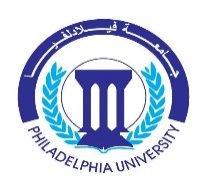 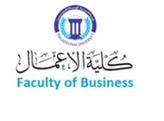     جدول الساعات المكتبية         الفصل الدراسي الأول 2023\2024                 توقيع عضو هيئة التدريس                                                                                            توقيع رئيس القسم                                                                                         اسم عضو هيئة التدريس:  د. علي مساعدهالقسم الأكاديمي: المحاسبةالبريد الإلكتروني:amasadeh@philadelphia.edu.jo رقم الهاتف الفرعي للمكتب: 2277 اليوم8:15 – 9:309:30  - 11:0011:15  - 12:3012:30  -  1:00السبتمحاسبة مالية2( 31321  )ساعة مكتبيةمحاسبة متوسطة 2( 31309  (ساعة مكتبيةالأحدمحاسبة مالية 1( 31309  (ساعة مكتبيةمحاسبة متوسطة 1( 31309  )ساعة مكتبيةالاثنينمحاسبة مالية2( 31321  )ساعة مكتبيةمحاسبة متوسطة 2( 31309  (ساعة مكتبيةالثلاثاءمحاسبة مالية 1( 31309  (ساعة مكتبيةمحاسبة متوسطة 1( 31309  (ساعة مكتبيةالأربعاءاجتماعات (مجلس كلية، مجلس قسم، لجان على مستوى الكلية، لجان على مستوى القسم،...)اجتماعات (مجلس كلية، مجلس قسم، لجان على مستوى الكلية، لجان على مستوى القسم،...)اجتماعات (مجلس كلية، مجلس قسم، لجان على مستوى الكلية، لجان على مستوى القسم،...)اجتماعات (مجلس كلية، مجلس قسم، لجان على مستوى الكلية، لجان على مستوى القسم،...)